GUÍA DE AUTOAPRENDIZAJE N° 4 HISTORIA 5° BÁSICO     NOMBRE: ___________________________________________________CURSO: __________FECHA____/____/___ 	IMPORTANTE: Antes de realizar esta guía de aprendizaje, debes ver el video de la clase en el siguiente link: 			     https://www.youtube.com/watch?v=VMcTqmGsDmYCompleta el siguiente cuadro describiendo las principales características del relieve en la zona central: Observa los siguientes climogramas de la zona central y responde las preguntas: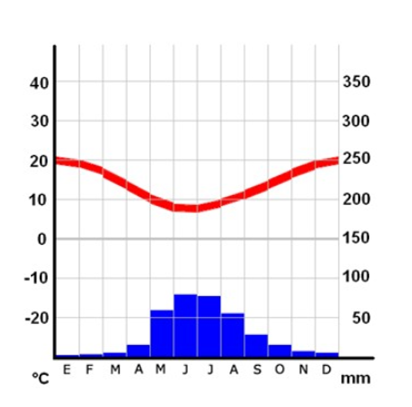 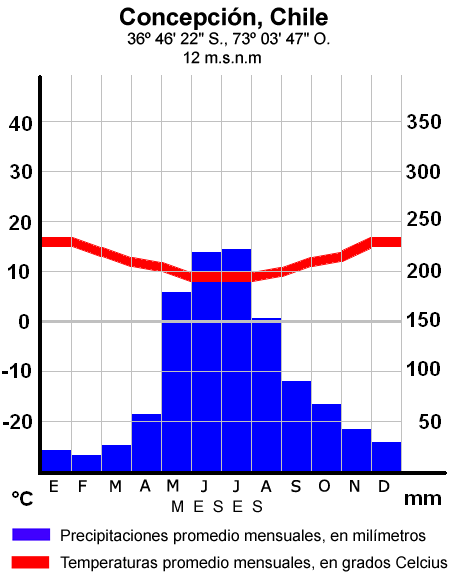 Compara los climogramas y establece qué diferencias presentan las precipitaciones y las temperaturas.__________________________________________________________________________________________________________________________________________________________________________________________________________________________________________________________________________________________________________________________________________________________________________________________________________________________________________________________________________________________________________¿Por qué existen distintos climas en la costa y en el interior del territorio?__________________________________________________________________________________________________________________________________________________________________________________________________________________________________________________________________________________________________________________________________________________________________________________________________________________________________________________________________________________________________________Analiza los siguientes documentos y responde: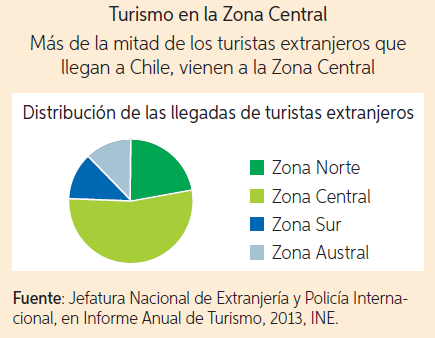 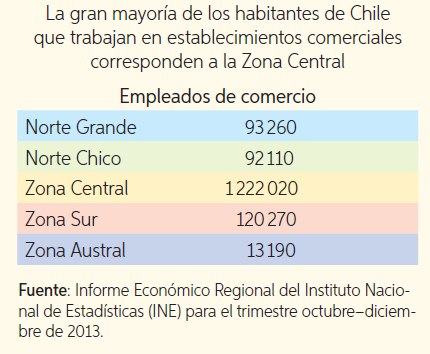 ¿Qué información nos entrega la fuente 1 sobre el turismo en la zona central? Fundamenta y da ejemplos en tu respuesta. __________________________________________________________________________________________________________________________________________________________________________________________________________________________________________________________________________________________________________________________________________________________________________________________________________________________________________________________________________________________________________Analiza la fuente 2, considera las características geográficas y climáticas de esta zona. ¿Por qué la población chilena se concentra mayoritariamente en la Zona Central? Fundamenta y da ejemplos en tu respuesta. __________________________________________________________________________________________________________________________________________________________________________________________________________________________________________________________________________________________________________________________________________________________________________________________________________________________________________________________________________________________________________OBJETIVOS DE APRENDIZAJE: OA9: Caracterizar las grandes zonas de Chile y sus paisajes (Norte Grande, Norte Chico, Zona Central, Zona Sur y Zona Austral) considerando ubicación, clima (temperatura y precipitaciones), relieve, hidrografía, población y recursos naturales, entre otros.Instrucciones: -A continuación, te encontrarás con la guía N° 4 de autoaprendizaje, para que refuerces y aprendas desde tu hogar. -Lee toda la información, observa imágenes y videos sugeridos para poder realizar las actividades.-El desarrollo de las guías de autoaprendizaje puedes imprimirlas y archivarlas en una carpeta por asignatura o puedes solo guardarlas digitalmente y responderlas en tu cuaderno (escribiendo sólo las respuestas, debidamente especificadas, N° de guía, fecha y número de respuesta).-Si tienes alguna duda respecto a las actividades de esta guía, puedes escribir al siguiente correo electrónico: historia.5to.smm@gmail.com  RelievePrincipales característicasPlanicies litoralesCordillera de la costaDepresión intermediaCordillera de los andes                                                      PARA REFORZAR LA ZONA CENTRAL:Puedes observar el siguiente video que explica la zona                          https://www.youtube.com/watch?v=00CS6IF8x94También puedes revisar las páginas del texto de estudio (páginas 18 y 19)Si no tienes el libro, puedes verlo de forma online en el siguiente link: https://curriculumnacional.mineduc.cl/614/articles-145443_recurso_pdf.pdfAdemás, puedes revisar la siguiente infografía sobre la zona central                https://www.revistaenfoque.cl/wp-content/uploads/2018/01/Zona-Central-1.jpg